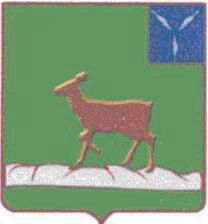  АДМИНИСТРАЦИЯ ИВАНТЕЕВСКОГО МУНИЦИПАЛЬНОГО РАЙОНА САРАТОВСКОЙ ОБЛАСТИПОСТАНОВЛЕНИЕОт  17.11.2022  №  519                                                                     с. ИвантеевкаО внесении изменений и дополненийв постановление администрации Ивантеевскогомуниципального района Саратовской области от 17.12.2019 №727«Об утверждении Положенияо порядке осуществления оценки налоговых расходов Ивантеевского муниципального образования Ивантеевского муниципального районаСаратовской области»В соответствии с пунктом 2 статьи 174.3 Бюджетного кодекса Российской Федерации, постановлением Правительства Российской Федерации от 22 июня 2019 года №796 «Об общих требованиях к оценке налоговых расходов субъектов Российской Федерации и муниципальных образований», администрация Ивантеевского муниципального района ПОСТАНОВЛЯЕТ:      1. Внести в постановление администрации Ивантеевского муниципального района Саратовской области от 17.12.2019 г. №727 «Об утверждении Положения о порядке осуществления оценки налоговых расходов Ивантеевского муниципального образования Ивантеевского муниципального района Саратовской области» следующие изменения:      1.1  Приложение  изложить в новой  редакции согласно приложению к настоящему постановлению.      2. Настоящее постановление подлежит официальному опубликованию.      3. Настоящее постановление вступает в силу со дня его подписания. Глава Ивантеевскогомуниципального района                                                             В.В.  БасовПриложение к постановлению администрации Ивантеевского муниципального района от 17.12.2022 № 519Положениео порядке проведения оценки налоговых расходов Ивантеевского муниципального образования Ивантеевского муниципального района                Саратовской области1. Настоящее Положение определяет порядок и критерии оценки налоговых расходов Ивантеевского муниципального образования Ивантеевского муниципального района (далее – муниципальное образование, налоговый расход), состав исполнителей, их взаимодействие, а также требования к реализации результатов оценки.2. Понятия, используемые в настоящем Положении, применяются в том значении, в котором они определены Бюджетным кодексом Российской Федерации, постановлением Российской Федерации от 22 июня 2019 года №796 «Об общих требованиях к оценке налоговых расходов субъектов Российской Федерации и муниципальных образований».3.Отнесение налоговых расходов к муниципальным программам муниципального образования осуществляется исходя из целей муниципальных программ и (или) целей социально-экономической политики муниципального образования, не относящихся к муниципальным программам.4.Оценка налоговых расходов производится по перечню налоговых расходов муниципального образования, за исключением случая, указанного в пункте 14, настоящего Положения.5. Оценка эффективности предоставленных (планируемых к предоставлению) налоговых расходов включает:а) оценку целесообразности налоговых расходов;б) оценку результативности налоговых расходов.6. Критериями целесообразности предоставленных (планируемых к предоставлению) налоговых расходов являются:соответствие целям муниципальных программ и (или) целям социально-экономической политики муниципального образования, не относящимся к муниципальным программам муниципального образования;востребованность плательщиками предоставленных (планируемых к предоставлению) льгот, которая характеризуется соотношением численности плательщиков, воспользовавшихся (планирующих воспользоваться) правом на льготы, и численности плательщиков, обладающих потенциальным правом на применение льготы, или общей численности плательщиков.Востребованность плательщиками предоставленных льгот определяется за 5-летний период.При необходимости кураторами предоставленных (планируемых к предоставлению) налоговых расходов могут быть установлены иные критерии целесообразности предоставления льгот для плательщиков.В целях проведения оценки востребованности плательщиками предоставленных льгот кураторами налоговых расходов может быть определено минимальное значение соотношения, указанного в абзаце третьем части первой настоящего пункта, при котором льгота признается востребованной. 7. В случае несоответствия предоставленных налоговых расходов хотя бы одному из критериев, указанных в пункте 6 настоящего Положения, куратор налогового расхода в обязательном порядке представляет в финансовый орган муниципального образования предложения о сохранении (уточнении, отмене) льгот для плательщиков.8. В качестве критерия результативности предоставленного (планируемого к предоставлению) налогового расхода определяется как минимум один показатель (индикатор) достижения целей муниципальной программы и (или) целей социально-экономической политики муниципального образования, либо иной показатель (индикатор), на значение которого оказывают влияние налоговые расходы.Оценке подлежит вклад предусмотренных для плательщиков льгот в изменение значения показателя (индикатора) достижения целей муниципальной программы и (или) целей социально-экономической политики муниципального образования, не относящихся к муниципальным программам муниципального образования, который рассчитывается как разница между значением указанного показателя (индикатора) с учетом льгот и значением указанного показателя (индикатора) без учета льгот.9. Оценка результативности предоставленных (планируемых к предоставлению) налоговых расходов включает оценку бюджетной эффективности налоговых расходов.10. Оценка бюджетной эффективности налоговых расходов – это  сравнительный анализ результативности предоставления налоговых льгот и результативности применения альтернативных механизмов достижения целей муниципальной программы и (или) целей социально-экономической политики, не относящихся к муниципальным программам.В качестве альтернативных механизмов достижения целей муниципальных программ муниципального образования и (или) целей социально-экономической политики  муниципального образования, не относящихся к муниципальным программам, могут учитываться в том числе:а) субсидии или иные формы непосредственной финансовой поддержки плательщиков, имеющих право на льготы, за счет средств бюджета муниципального образования;б) совершенствование нормативного регулирования и (или) порядка осуществления контрольно-надзорных функций в сфере деятельности плательщиков, имеющих право на льготы.10.1  При необходимости кураторами налоговых расходов могут быть установлены дополнительные критерии оценки бюджетной эффективности налогового расхода.10.2 Оценку результативности налоговых расходов допускается не проводить в отношении технических налоговых расходов.11. По итогам проведенной оценки налогового расхода куратор налогового расхода формулирует выводы о достижении целевых характеристик налогового расхода, вкладе налогового расхода в достижение целей муниципальной программы муниципального образования и (или) целей социально-экономической политики муниципального образования не относящихся к муниципальным программам муниципального образования, а также о наличии или об отсутствии более результативных (менее затратных для бюджета муниципального образования) альтернативных механизмов достижения целей муниципальной программы муниципального образования и (или) целей социально-экономической политики муниципального образования, не относящихся к муниципальным программам муниципального образования.12. Финансовый орган муниципального образования формирует оценку эффективности налоговых расходов на основе данных, представленных кураторами налоговых расходов.Результаты оценки налоговых расходов учитываются при формировании основных направлений бюджетной и налоговой политики муниципального образования, а также при проведении оценки эффективности реализации муниципальных программ муниципального образования.13. Оценка планируемых к предоставлению налоговых расходов осуществляется до внесения в Совет муниципального образования, проекта решения устанавливающего налоговую льготу.Орган местного самоуправления муниципального образования, инициирующий установление налогового расхода направляет в орган местного самоуправления муниципального образования, осуществляющий разработку и проведение единой экономической политики муниципального образования (далее – уполномоченный орган местного самоуправления), проект решения об установлении льготы с приложением оценки эффективности налогового расхода, а также сведений (информации), использованных при осуществлении оценки.Уполномоченный орган местного самоуправления в течение 10 рабочих дней готовит заключение об эффективности планируемого к предоставлению налогового расхода.Указанное заключение прилагается к соответствующему проекту решения Совета муниципального образования об установлении налоговой льготы.Верно: управляющая деламиадминистрации Ивантеевскогомуниципального района	              А.М.Грачева